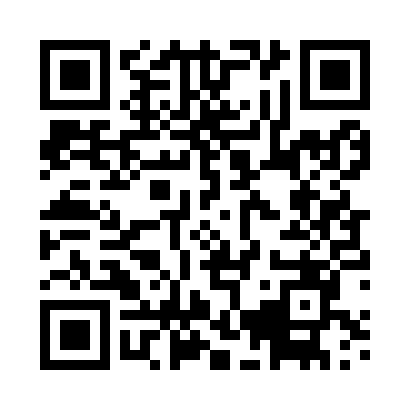 Prayer times for Rabal, PortugalWed 1 May 2024 - Fri 31 May 2024High Latitude Method: Angle Based RulePrayer Calculation Method: Muslim World LeagueAsar Calculation Method: HanafiPrayer times provided by https://www.salahtimes.comDateDayFajrSunriseDhuhrAsrMaghribIsha1Wed4:356:231:246:218:2610:072Thu4:336:211:246:228:2710:093Fri4:316:201:246:228:2810:114Sat4:296:191:246:238:2910:125Sun4:276:181:246:248:3010:146Mon4:256:161:246:248:3110:157Tue4:246:151:246:258:3210:178Wed4:226:141:236:258:3410:199Thu4:206:131:236:268:3510:2010Fri4:186:121:236:278:3610:2211Sat4:176:111:236:278:3710:2312Sun4:156:101:236:288:3810:2513Mon4:136:091:236:288:3910:2614Tue4:126:081:236:298:4010:2815Wed4:106:071:236:308:4110:3016Thu4:086:061:236:308:4210:3117Fri4:076:051:236:318:4310:3318Sat4:056:041:236:318:4410:3419Sun4:046:031:246:328:4510:3620Mon4:026:021:246:328:4610:3721Tue4:016:011:246:338:4710:3922Wed3:596:001:246:338:4810:4023Thu3:586:001:246:348:4810:4224Fri3:575:591:246:358:4910:4325Sat3:555:581:246:358:5010:4526Sun3:545:581:246:368:5110:4627Mon3:535:571:246:368:5210:4728Tue3:525:561:246:378:5310:4929Wed3:515:561:256:378:5410:5030Thu3:505:551:256:388:5410:5131Fri3:495:551:256:388:5510:52